Протокол рассмотрения заявок на участие в открытом аукционе по определению поставщикана поставку трубы и фитингов ПЭ для нужд ГУП «Водоснабжение и водоотведение»08 апреля 2024 г.                                                № 01-19/46
Наименование заказчика: ГУП «Водоснабжение и водоотведение» Присутствовали члены комиссии:Председатель комиссии                                                                      Генеральный директор                                                                                                 Секретарь комиссии:		                           Специалист                                                                                                         Члены комиссии:Директор по экономике и финансам                                                                        Начальник отдела промышленной безопасности и охраны труда                          Менеджер по внутреннему аудиту                                                                        Главный инженер                                                                                                      Главный бухгалтер                                                                                                     И.о. начальника ПТО                                                                                                   Начальник СМТС                                                                                                         Начальник юридического отдела                                                                             Извещение о проведении открытого аукциона размещено в информационной системе в сфере закупок: https://www.zakupki.gospmr.org/index.php/zakupki?view=purchase&id=67431. Рассмотрение заявок на участие в открытом аукционе по определению поставщика на поставку трубы и фитингов ПЭ для нужд ГУП Водоснабжение и водоотведение» проведено комиссией по адресу: г. Тирасполь, ул. Луначарского, 9, актовый зал, в 09 часов 45 минут 08 апреля 2024 года.2. Кворум соблюден, комиссия правомочна в принятии решений.3. Рассмотрению подлежит заявка на участие в открытом аукционе согласно Протоколу вскрытия конвертов с заявками на участие в открытом аукционе по определению поставщика на поставку трубы и фитингов ПЭ для нужд ГУП «Водоснабжение и водоотведение» от 08 апреля 2024 года № 01-19/45.4. В процессе проведения процедуры рассмотрения заявок на участие в открытом аукционе велась аудиовидеозапись.5. На процедуре рассмотрения заявки представитель участника закупки, подавшего заявку на участие в открытом аукционе, не присутствовал.6. Комиссией рассмотрена поданная на участие в открытом аукционе заявка на предмет соответствия её требованиям, установленным извещением и документацией
об открытом аукционе.Номер заявки - № 1.Комиссией рассмотрены документы, информация, представленные
участником открытого аукциона, на предмет соответствия их требованиям, установленным извещением и документацией об открытом аукционе, а также соответствие участника открытого аукциона требованиям, установленным документацией об открытом аукционе.Комиссией установлено, что заявка № 1 ООО «Мевида» соответствует требованиям, установленным закупочной документацией о проведении открытого аукциона: Результаты голосования комиссии о допуске заявки к участию в открытом
аукционе:Принятое решение комиссии: заявка признана соответствующей требованиям, установленным документацией о проведении открытого аукциона.7. По итогам заседания Комиссии:7.1. По лоту № 1 «Труба и фитинги ПЭ» поступила только (1) одна заявка ООО «Мевида», которая соответствует требованиям, установленным документацией о проведении открытого аукциона. 7.2.1. Согласно пп. а) п. 1 ст. 42 Закона ПМР «О закупках в Приднестровской Молдавской Республике», комиссией принято решение признать открытый аукцион на поставку трубы и фитингов ПЭ для нужд ГУП «Водоснабжение и водоотведение» несостоявшимся и заключить контракт с единственным поставщиком ООО «Мевида».8. Настоящий Протокол подлежит размещению на официальном сайте
в глобальной сети Интернет, являющимся информационной системой в сфере
закупок.Настоящий Протокол подлежит хранению заказчиком не менее 5 (пяти) лет
с даты подведения итогов данного открытого аукциона.9. Подписи членов комиссии:Наименование участника открытого
аукциона, подавшего заявку на участие
в открытом аукционе (наименование организации, фамилия, имя, отчество (при наличии) для индивидуального предпринимателя)ООО «Мевида»Место нахождение/адрес регистрации
по месту жительства или пребыванияг. Тирасполь, ул. Луначарского, д. 32, кв. 54№
п/пЧлен комиссии
(фамилия, имя, отчество
(при наличии), должность)Решение
(допустить к участию
в открытом аукционе/не
допустить к участию
в открытом аукционе)Обоснование решения
о недопуске участника
открытого аукциона
к участию в открытом
аукционе1.Председатель комиссии:Генеральный директор                                                            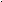 Допустить-Члены комиссии: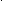 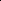 2Директор по экономике и финансамДопустить-3Менеджер по внутреннему аудитуДопустить-4.Начальник отдела технической безопасности и охраны трудаДопустить-5.Главный инженерДопустить-6.Главный бухгалтерДопустить-7.Начальник СМТС                                                                        Допустить-8.Начальник юридического отделаДопустить-9. И.о. начальника ПТОДопустить-